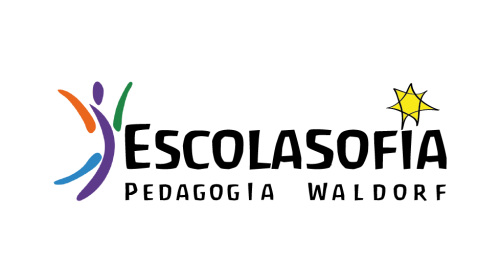 Solicitud de VisitaCURSO	:  		       1º	       2º            3º           4º           5º               Servicio Comedor	      Infantil		Primaria				 	           Servicio TardeDatos alumnoNombre:                                                             	Apellidos:Fecha de nacimiento:				Nacionalidades:Idiomas: Sexo:  Niña 		NiñoDatos madreNombre:                                                             	Apellidos:Dirección:Correo electrónico:Teléfono 1: 					Teléfono 2:Profesión:Idiomas: Datos padreNombre:                                                             	Apellidos:Dirección:Correo electrónico:Teléfono 1: 					Teléfono 2:Profesión:Idiomas: OBSERVACIONES/ SUGERENCIAS/ PETICIONES